КОНТРОЛЬНО-СЧЕТНАЯ ПАЛАТАМУНИЦИПАЛЬНОГО РАЙОНА «ЗАПОЛЯРНЫЙ РАЙОН»НЕНЕЦКОГО АВТОНОМНОГО ОКРУГА»СТАНДАРТВНЕШНЕГО МУНИЦИПАЛЬНОГО ФИНАНСОВОГО КОНТРОЛЯСФК 102ОПЕРАТИВНЫЙ КОНТРОЛЬ ЗА ХОДОМ ИСПОЛНЕНИЯ МЕСТНОГО БЮДЖЕТАСОДЕРЖАНИЕОбщие положения……..………………………………………………………….…3Содержание оперативного контроля и основные этапы оперативного контроля…………………………………………………………………………………….4Нормативная правовая и информационная основы оперативного контроля.………5Подготовка к проведению оперативного контроля……………………………….6Непосредственное проведение оперативного контроля………………………….6Подготовка и оформление результатов оперативного контроля………………...6Осуществление контроля за исполнением положений Стандарта……………....7Приложение 1……………………………………………………………………......8Приложение 2……………………………………………………………………......9Приложение 3……………………………………………………………………....10Приложение 4……………………………………………………………………....11Общие положенияСтандарт внешнего муниципального финансового контроля СФК 102 «Оперативный контроль за исполнением местного бюджета» (далее – Стандарт) предназначен для регламентации деятельности Контрольно–счетной палаты муниципального района «Заполярный район» Ненецкого автономного округа» (далее – Контрольно–счетная палата, КСП) по осуществлению оперативного контроля за исполнением решений о бюджете муниципального района «Заполярный район» Ненецкого автономного округа» и бюджетов муниципальных образований поселений на текущий финансовый год (далее – оперативный контроль, Решения о местном бюджете) в соответствии с Бюджетным кодексом Российской Федерации, Положением о Контрольно-счетной палате муниципального района «Заполярный район» Ненецкого автономного округа», утвержденным решением Совета Заполярного района от 27.09.2013 № 436-р (далее – Положение), Регламентом Контрольно-счетной палаты муниципального района «Заполярный район» Ненецкого автономного округа», утвержденным приказом Контрольно-счетной палаты муниципального района «Заполярный район» от 24.03.2021 № 22-п (далее – Регламент), а также Соглашениями между представительными органами поселений и Советом Заполярного района о передаче Контрольно-счетной палате Заполярного района полномочий контрольно-счетного органа поселения по осуществлению внешнего муниципального финансового контроля (далее – Соглашения о передаче полномочий).При разработке настоящего Стандарта учтены положения стандартов и методических документов Счетной палаты Российской Федерации и Союза муниципальных контрольно-счетных органов России:Общие требования к стандартам внешнего государственного и муниципального контроля для проведения контрольных и экспертно-аналитических мероприятий контрольно-счетными органами субъектов Российской Федерации и муниципальными образованиями, утвержденные Коллегией Счетной палаты Российской Федерации (постановление Коллегии Счетной палаты Российской Федерации от 29.03.2022 № 2ПК);СГА 202. Оперативный анализ исполнения и контроль за организацией исполнения федерального бюджета», утвержденный протоколом Коллегии Счетной палаты РФ от 25.12.2013 N 55К (946)»;Стандарт внешнего муниципального финансового контроля (типовой) Проведение оперативного (текущего) контроля за исполнением местного бюджета, утвержденный решением Президиума Союза МКСО (протокол от 19.05.2013 № 2 (33)).Целью Стандарта является установление единых принципов, правил и процедур организации оперативного контроля, осуществляемого Контрольно–счетной палатой.Задачами Стандарта являются:определение основных этапов проведения оперативного контроля;установление требований к содержанию экспертно-аналитических мероприятий, осуществляемых в рамках оперативного контроля;определение структуры, содержания и основных требований при подготовке и оформлении результатов оперативного контроля.При организации и проведении оперативного контроля должностные лица Контрольно-счетной палаты руководствуются Конституцией Российской Федерации, Федеральным законом от 07.02.2011 года № 6-ФЗ «Об общих принципах организации и деятельности контрольно-счетных органов субъектов Российской Федерации и муниципальных образований», Положением о Контрольно-счетной палате, бюджетным законодательством, другими законодательными и нормативными правовыми актами Российской Федерации, нормативными правовыми актами Архангельской области, Ненецкого автономного округа, нормативными правовыми актами Заполярного района, иными нормативными документами и настоящим Стандартом.Содержание оперативного контроля и основные этапы оперативного контроляОперативный контроль – это система мероприятий внешнего муниципального финансового контроля, позволяющая осуществлять оценку исполнения Решений о бюджете на текущий финансовый год.Задачами оперативного контроля являются:определение полноты и своевременности поступлений денежных средств и их расходования в ходе исполнения бюджета;проведение анализа фактических показателей в сравнении с показателями, утвержденными Решением о бюджете на очередной финансовый год, сводной бюджетной росписью расходов бюджета и источников финансирования дефицита бюджета на текущий финансовый год, а также выявление и анализ отклонений от этих показателей;определение объема и структуры муниципального долга, размера дефицита (профицита) бюджета, источников финансирования дефицита бюджета;выявление нарушений в ходе исполнения бюджета, внесение предложений по их устранению.В процессе проведения оперативного контроля исполнения местного бюджета за 1 квартал, полугодие и 9 месяцев текущего финансового года осуществляется анализ:изменений, вносимых в решение о местном бюджете на текущий финансовый год;составления и ведения сводной бюджетной росписи, обоснованности изменений, вносимых в сводную бюджетную роспись;отчета об исполнении местного бюджета по доходам и расходам, по источникам финансирования дефицита, в т.ч. рисков (возможностей) невыполнения бюджета по доходам и по расходам в текущем периоде вследствие изменения социально-экономической ситуации, бюджетного и налогового законодательства Российской Федерации, при необходимости подготовка предложений по корректировке и исполнению в полном объеме показателей бюджета по доходам, расходам и источникам финансирования дефицита;исполнения плановых назначений в разрезе главных администраторов средств местного бюджета (при необходимости);хода реализации государственных и муниципальных программ, в том числе осуществления бюджетных инвестиций в объекты капитального строительства;муниципального долга (при наличии муниципального долга);формирования резервного фонда и использования средств фонда.Предметом оперативного контроля, осуществляемого Контрольно-счетной палатой, являются:показатели исполнения доходных и расходных статей местного бюджета;показатели источников финансирования дефицита местного бюджета;показатели сводной бюджетной росписи, изменения, внесенные в сводную бюджетную роспись;изменения, внесенные в Решение о местном бюджете;при наличии муниципального долга: размер и структура муниципального долга, объем расходов на погашение и обслуживание муниципального долга, программы внутренних заимствований по привлечению, погашению и использованию кредитов;в случае предоставления муниципальных гарантий: программы муниципальных гарантий.Объектами оперативного контроля в пределах полномочий Контрольно–счетной палаты являются главные администраторы доходов местного бюджета, главные распорядители, распорядители и получатели бюджетных средств, осуществляющие операции со средствами местного бюджета (при необходимости); главные администраторы источников финансирования дефицита местного бюджета и иные организации вне зависимости от видов и форм собственности, получающие, перечисляющие и использующие средства местного бюджета, или использующие муниципальное имущество, а также имеющие предоставленные законодательством льготы и преимущества (при необходимости).Оперативный контроль за ходом исполнения бюджета проводится в три этапа:первый этап – подготовительный;второй этап – непосредственное проведение оперативного контроля;третий этап – завершающий, включающий подготовку и оформление результатов оперативного контроля.Нормативная правовая и информационная основы оперативного контроляНормативной правовой и информационной основой оперативного контроля являются:Бюджетный кодекс Российской Федерации;Налоговый кодекс Российской Федерации;Федеральный закон от 07.02.2011 года № 6-ФЗ «Об общих принципах организации и деятельности контрольно-счетных органов субъектов РФ и муниципальных образований»;Решения о местном бюджете на текущий финансовый год;муниципальные (нормативные) правовые акты, принимаемые во исполнение Решения о бюджете на текущий финансовый год;Положение о Контрольно-счетной палате, Регламент Контрольно-счетной палаты, План работы Контрольно-счетной палаты на текущий финансовый год, Соглашения о передаче полномочий;утвержденная сводная бюджетная роспись и изменения, вносимые в нее;бюджетная и статистическая отчетность;данные, получаемые по запросам Контрольно-счетной палаты;результаты контрольных и экспертно-аналитических мероприятий, осуществляемых Контрольно-счетной палатой.Подготовка к проведению оперативного контроляВ рамках подготовительного этапа осуществляется подготовка и направление запросов объектам оперативного контроля о представлении информации, документов и материалов, необходимых для проведения оперативного контроля в порядке, предусмотренном Регламентом, по форме согласно приложению 1 к настоящему Стандарту (при необходимости).Непосредственное проведение оперативного контроляВ соответствии с планом работы Контрольно-счетной палаты ежеквартально (за первый квартал, полугодие и девять месяцев текущего финансового года) проводится анализ изменений, вносимых в решение о местном бюджете на текущий финансовый год; проверка и анализ хода исполнения местного бюджета, распоряжения и использования муниципального имущества, формирования и использования средств резервного фонда, состояния муниципального долга и использования кредитных ресурсов.Подготовка и оформление результатов оперативного контроляДолжностное лицо Контрольно–счетной палаты, осуществляющее проведение мероприятий оперативного контроля, не позднее, чем через 45 рабочих дней с момента представления отчета об исполнении местного бюджета за первый квартал, полугодие и девять месяцев текущего финансового года, подготавливает проект заключения по результатам оперативного контроля за ходом исполнения местного бюджета, за исключением проекта заключения по результатам оперативного контроля за ходом исполнения районного бюджета, подготовка которого осуществляется не позднее, чем через 15 рабочих дней с момента представления отчета об исполнении районного бюджета за первый квартал, полугодие и девять месяцев текущего финансового года (приложения 2 и 3 к Стандарту).В заключении по результатам оперативного контроля за ходом исполнения местного бюджета (далее – заключение) отражаются:результаты анализа изменений, вносимых в решение о местном бюджете на текущий финансовый год;результаты анализа обоснованности изменений, вносимых в сводную бюджетную роспись;результаты анализа в сравнении с показателями, утвержденными Решением о бюджете на очередной финансовый год и сводной бюджетной росписью следующих показателей:исполнения доходов бюджета по объемам и структуре;финансирования и исполнения расходов по разделам и подразделам классификации расходов бюджетов, включая результаты анализа по подразделам наиболее значительных отклонений кассовых расходов от бюджетных назначений, повлиявших на исполнение расходов в целом по разделу, и исполнения расходов в разрезе главных распорядителей бюджетных средств (районный бюджет);размеров дефицита (профицита) бюджета, поступлений из источников финансирования дефицита бюджета и погашения источников финансирования дефицита бюджета;результаты анализа формирования и использования резервного фонда;результаты анализа реализации государственных и муниципальных программ, в том числе осуществления бюджетных инвестиций в объекты капитального строительства;результаты анализа объема и структуры муниципального долга (при наличии муниципального долга);выводы и предложения.В текстовой части заключения отражаются таблицы, рекомендуемые для включения в текстовую часть заключения (приложение 4 к Стандарту), и диаграммы (при необходимости).В качестве приложений к заключению прилагаются таблицы по рекомендуемым формам согласно приложению 5 к Стандарту и, при необходимости, иные документы (материалы).Заключение в установленном порядке вносится на рассмотрение председателя Контрольно–счетной палаты.Осуществление контроля за исполнением положений СтандартаКонтроль за исполнением положений настоящего Стандарта осуществляется аудитором Контрольно–счетной палаты в части осуществления оперативного контроля за ходом исполнения районного бюджета и инспектором, возглавляющим экспертно–аналитическое направление деятельности, в части осуществления оперативного контроля за ходом исполнения бюджетов муниципальных образований поселений.Приложение 1к Стандарту СФК 102(рекомендуемая форма)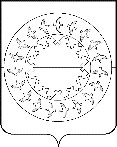 МУНИЦИПАЛЬНОЕ ОБРАЗОВАНИЕ «МУНИЦИПАЛЬНЫЙ РАЙОН «ЗАПОЛЯРНЫЙ РАЙОН»КОНТРОЛЬНО-СЧЕТНАЯ ПАЛАТАЗАПРОСО ПРЕДОСТАВЛЕНИИ ИНФОРМАЦИИНаименование должности,И.О. Фамилияруководителя проверяемого объектаУважаемый________________!имя   отчествоВ соответствии с _____________________________________________________ ______________________________________________________________ на _____ год,(пункт плана работы, иные основания для проведения мероприятия)утвержденного Приказом Контрольно-счетной палаты от __.__.20__ №___-п, проводится контрольное (экспертно-аналитическое) мероприятие «________________ __________________________________________________________________________ _________________________________________________________________________»(наименование контрольного, экспертно-аналитического мероприятия)в ________________________________________________________________________.(наименование объекта контрольного, экспертно-аналитического мероприятия)В соответствии с пунктом 15.1 Положения о Контрольно-счетной палате муниципального района Заполярный район», утвержденного Решением Совета Заполярного района от 27.09.2013 года № 436-р, прошу в срок до __.__.20__ года предоставить (поручить предоставить) (указывается способ предоставления информации) ______________________________________________________________ (должность, инициалы, фамилия руководителя контрольного, экспертно-аналитического мероприятия)следующие документы (материалы, данные или информацию):_____________________________________________________________(указываются наименования конкретных документов или формулируются вопросы, по которымнеобходимо предоставить соответствующую информацию)Запрашиваемые документы (материалы, данные, информация) должны быть подписаны уполномоченным лицом, а копии надлежащим образом заверены.Одновременно сообщаем, что ответственность за непредставление или не своевременное представление сведений (информации) предусмотрена статьей 19.7 Кодекса Российской Федерации об административных правонарушениях.Председатель Контрольно-счетной палатыЗаполярного района				Подпись		И.О. ФамилияПриложение 2к Стандарту СФК 102(рекомендуемая форма)Уважаемый (ая)		!Контрольно-счетная палата Заполярного района направляет Вам заключение на отчет об исполнении бюджета _____________________________________________(наименование муниципального образования)за ____________________20__ года.(отчетный период)Приложение:	на ___ л. в ___ экз.Председатель Контрольно-счетной палатыЗаполярного района			          Подпись			И.О. ФамилияФамилия Имя Отчество(81853) _-__-__Приложение 3к Стандарту СФК 102(рекомендуемая форма)МУНИЦИПАЛЬНОЕ ОБРАЗОВАНИЕ «МУНИЦИПАЛЬНЫЙ РАЙОН «ЗАПОЛЯРНЫЙ РАЙОН»КОНТРОЛЬНО-СЧЕТНАЯ ПАЛАТАЗАКЛЮЧЕНИЕ на отчет об исполнении бюджета____________________________________(наименование муниципального образования)за _________________ 20___ года(отчетный период)Основание для проведения экспертно–аналитического мероприятия:_______(пункт Положения о Контрольно–счетной палате, пункт Плана работы Контрольно-счетной палаты, иные основания для проведения внепланового экспертно–аналитического мероприятия)Предмет экспертно–аналитического мероприятия:__________________________________________________________________________(перечень представленных документов)В ходе экспертно–аналитического мероприятия установлено следующее.________________________________________________________________________________________________________________________________________________________________________________________________ (излагаются результаты экспертно–аналитического мероприятия )Выводы и предложения (при необходимости).________________________________________________________________________________________________________________________________________________________________________________________________ (излагаются выводы и предложения)Председатель Контрольно-счетной палаты Заполярного района			Подпись			И.О. ФамилияФамилия Имя Отчество(81853) _-__-__Приложение 4к Стандарту СФК 102(формы таблиц, рекомендуемых для включения в текстовую часть заключения) Динамика изменений основных характеристик местного бюджета (доходы, расходы, дефицит) в 20__ году.Таблица __ (тыс. рублей)Исполнение плановых квартальных показателейТаблица __ (тыс. рублей) Указываются данные на начало отчетного периода (1 января текущего финансового года)2 Указываются данные на конец отчетного периода (1 число месяца, следующего за отчетным периодом)Исполнение плановых бюджетных назначений Таблица__ (тыс. рублей) Указывается аналогичный отчетный период года, предшествующего текущему финансовому году2 Указывается отчетный период текущего финансового годаПРИНЯТрешением КоллегииКонтрольно-счетной палаты Заполярного района(протокол от 31.01.2014 № 4)УТВЕРЖДЕНприказом председателяКонтрольно-счетной палатыЗаполярного районаот 31.01.2014 № 13-п(с изменениями, внесенными Приказом КСП Заполярного района от  11.05.2023 № 60-п)Действует с 31.01.2014166700 п.Искателей, Ненецкий автономный округ, ул.Губкина, д.10, тел. (81853) 4-81-44, факс. (81853) 4-79-64, e-mail: ksp-zr@mail.ru«__» ________ 20__ года№ ___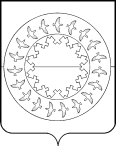 Российская ФедерацияНенецкий автономный округКонтрольно-счетная палатамуниципального района «Заполярный район»ул. Губкина, д.10, п. ИскателейНенецкий автономный округ, 166700тел.(81853)4-81-44www.zrnao.ru, E-mail: ksp-zr@mail.ruот «__»_______20__г. № ___на № ______ от «__»_______20__г.166700 п.Искателей, Ненецкий автономный округ, ул.Губкина, д.10, тел. (81853) 4-81-44, факс. (81853) 4-79-64, e-mail: ksp-zr@mail.ru«__» ________ 20__ года.Приложения:1Таблицы, расчеты и иной справочно-цифровой материал, пронумерованный и подписанный составителями (в случае необходимости).2НаименованиеПланИсполненоОтклонения% исполненияОстаток средств на 01.01.20__1Доходы - всегоРасходы - всегоДефицит (-), профицит (+)Остаток средств на 01.__.20__2Приложение 5к Стандарту СФК 102Таблица 1(рекомендуемая форма)ПРИЛОЖЕНИЕ № 1 к заключению на отчет об исполнении бюджета ______________за_____ 20__ годаПриложение 5к Стандарту СФК 102Таблица 1(рекомендуемая форма)ПРИЛОЖЕНИЕ № 1 к заключению на отчет об исполнении бюджета ______________за_____ 20__ годаПриложение 5к Стандарту СФК 102Таблица 1(рекомендуемая форма)ПРИЛОЖЕНИЕ № 1 к заключению на отчет об исполнении бюджета ______________за_____ 20__ годаПриложение 5к Стандарту СФК 102Таблица 1(рекомендуемая форма)ПРИЛОЖЕНИЕ № 1 к заключению на отчет об исполнении бюджета ______________за_____ 20__ годаПриложение 5к Стандарту СФК 102Таблица 1(рекомендуемая форма)ПРИЛОЖЕНИЕ № 1 к заключению на отчет об исполнении бюджета ______________за_____ 20__ годаПриложение 5к Стандарту СФК 102Таблица 1(рекомендуемая форма)ПРИЛОЖЕНИЕ № 1 к заключению на отчет об исполнении бюджета ______________за_____ 20__ годаСРАВНИТЕЛЬНАЯ ТАБЛИЦА ПО ДОХОДАМ  МЕСТНОГО БЮДЖЕТАСРАВНИТЕЛЬНАЯ ТАБЛИЦА ПО ДОХОДАМ  МЕСТНОГО БЮДЖЕТАСРАВНИТЕЛЬНАЯ ТАБЛИЦА ПО ДОХОДАМ  МЕСТНОГО БЮДЖЕТАСРАВНИТЕЛЬНАЯ ТАБЛИЦА ПО ДОХОДАМ  МЕСТНОГО БЮДЖЕТАСРАВНИТЕЛЬНАЯ ТАБЛИЦА ПО ДОХОДАМ  МЕСТНОГО БЮДЖЕТАСРАВНИТЕЛЬНАЯ ТАБЛИЦА ПО ДОХОДАМ  МЕСТНОГО БЮДЖЕТАСРАВНИТЕЛЬНАЯ ТАБЛИЦА ПО ДОХОДАМ  МЕСТНОГО БЮДЖЕТАСРАВНИТЕЛЬНАЯ ТАБЛИЦА ПО ДОХОДАМ  МЕСТНОГО БЮДЖЕТАСРАВНИТЕЛЬНАЯ ТАБЛИЦА ПО ДОХОДАМ  МЕСТНОГО БЮДЖЕТАСРАВНИТЕЛЬНАЯ ТАБЛИЦА ПО ДОХОДАМ  МЕСТНОГО БЮДЖЕТАСРАВНИТЕЛЬНАЯ ТАБЛИЦА ПО ДОХОДАМ  МЕСТНОГО БЮДЖЕТАСРАВНИТЕЛЬНАЯ ТАБЛИЦА ПО ДОХОДАМ  МЕСТНОГО БЮДЖЕТАСРАВНИТЕЛЬНАЯ ТАБЛИЦА ПО ДОХОДАМ  МЕСТНОГО БЮДЖЕТАСРАВНИТЕЛЬНАЯ ТАБЛИЦА ПО ДОХОДАМ  МЕСТНОГО БЮДЖЕТАСРАВНИТЕЛЬНАЯ ТАБЛИЦА ПО ДОХОДАМ  МЕСТНОГО БЮДЖЕТАСРАВНИТЕЛЬНАЯ ТАБЛИЦА ПО ДОХОДАМ  МЕСТНОГО БЮДЖЕТАСРАВНИТЕЛЬНАЯ ТАБЛИЦА ПО ДОХОДАМ  МЕСТНОГО БЮДЖЕТАСРАВНИТЕЛЬНАЯ ТАБЛИЦА ПО ДОХОДАМ  МЕСТНОГО БЮДЖЕТАСРАВНИТЕЛЬНАЯ ТАБЛИЦА ПО ДОХОДАМ  МЕСТНОГО БЮДЖЕТАСРАВНИТЕЛЬНАЯ ТАБЛИЦА ПО ДОХОДАМ  МЕСТНОГО БЮДЖЕТАСРАВНИТЕЛЬНАЯ ТАБЛИЦА ПО ДОХОДАМ  МЕСТНОГО БЮДЖЕТАСРАВНИТЕЛЬНАЯ ТАБЛИЦА ПО ДОХОДАМ  МЕСТНОГО БЮДЖЕТАСРАВНИТЕЛЬНАЯ ТАБЛИЦА ПО ДОХОДАМ  МЕСТНОГО БЮДЖЕТА(тыс.рублей(тыс.рублейНаименование показателяПоказатели кассового исполнения за ______ 20__ года1Показатели кассового исполнения за ______ 20__ года1Бюджетные назначения на 20__ год Бюджетные назначения на 20__ год Уточненые бюджетные назначения на 20__ год Уточненые бюджетные назначения на 20__ год Уточненные бюджетные назначения, утвержденные на отчетную дату Уточненные бюджетные назначения, утвержденные на отчетную дату Показатели кассового исполнения за ______ 20__ года2 Показатели кассового исполнения за ______ 20__ года2 Доля в сумме доходов, %Доля в сумме доходов, %Отклонение  показателей  исполнения бюджета за ______ 20__ года2 относительно уточненных бюджетных назначений на  ______ 20__ года1, тыс.рублей  Отклонение  показателей  исполнения бюджета за ______ 20__ года2 относительно уточненных бюджетных назначений на  ______ 20__ года1, тыс.рублей  Исполнение бюджета за ______ 20__ года2 относительно уточненных бюджетных назначенийИсполнение бюджета за ______ 20__ года2 относительно уточненных бюджетных назначенийИсполнение бюджета за ______ 20__ года2 относительно уточненных бюджетных назначенийИсполнение бюджета за ______ 20__ года2 относительно уточненных бюджетных назначенийОтклонение  показателей  исполнения бюджета за  ______ 20__ года2 относительно  ______ 20__ года1Отклонение  показателей  исполнения бюджета за  ______ 20__ года2 относительно  ______ 20__ года1Отклонение  показателей  исполнения бюджета за  ______ 20__ года2 относительно  ______ 20__ года1Отклонение  показателей  исполнения бюджета за  ______ 20__ года2 относительно  ______ 20__ года1Наименование показателяПоказатели кассового исполнения за ______ 20__ года1Показатели кассового исполнения за ______ 20__ года1Бюджетные назначения на 20__ год Бюджетные назначения на 20__ год Уточненые бюджетные назначения на 20__ год Уточненые бюджетные назначения на 20__ год Уточненные бюджетные назначения, утвержденные на отчетную дату Уточненные бюджетные назначения, утвержденные на отчетную дату Показатели кассового исполнения за ______ 20__ года2 Показатели кассового исполнения за ______ 20__ года2 Доля в сумме доходов, %Доля в сумме доходов, %Отклонение  показателей  исполнения бюджета за ______ 20__ года2 относительно уточненных бюджетных назначений на  ______ 20__ года1, тыс.рублей  Отклонение  показателей  исполнения бюджета за ______ 20__ года2 относительно уточненных бюджетных назначений на  ______ 20__ года1, тыс.рублей  на 20__ год, %на 20__ год, %на  ______ 20__ года2, %на  ______ 20__ года2, %суммасумматемп приростатемп приростаНалоговые доходыНалог на доходы физических лицЕдиный сельскохозяйственный налог т.д.Неналоговые доходыПрочие доходы от оказания платных услуг (работ) получателями средств бюджетов поселенийПрочие  доходы от компенсации затрат бюджетов поселенийт.д. Всего налоговых и неналоговых доходовБезвозмездные поступленияДотациит.д.ВСЕГО ДОХОДОВ Указывается аналогичный отчетный период года, предшествующего текущему финансовому году2 Указывается отчетный период текущего финансового года Указывается аналогичный отчетный период года, предшествующего текущему финансовому году2 Указывается отчетный период текущего финансового года Указывается аналогичный отчетный период года, предшествующего текущему финансовому году2 Указывается отчетный период текущего финансового года Указывается аналогичный отчетный период года, предшествующего текущему финансовому году2 Указывается отчетный период текущего финансового года Указывается аналогичный отчетный период года, предшествующего текущему финансовому году2 Указывается отчетный период текущего финансового года Указывается аналогичный отчетный период года, предшествующего текущему финансовому году2 Указывается отчетный период текущего финансового года Указывается аналогичный отчетный период года, предшествующего текущему финансовому году2 Указывается отчетный период текущего финансового года Указывается аналогичный отчетный период года, предшествующего текущему финансовому году2 Указывается отчетный период текущего финансового года Указывается аналогичный отчетный период года, предшествующего текущему финансовому году2 Указывается отчетный период текущего финансового года Указывается аналогичный отчетный период года, предшествующего текущему финансовому году2 Указывается отчетный период текущего финансового года Указывается аналогичный отчетный период года, предшествующего текущему финансовому году2 Указывается отчетный период текущего финансового года Указывается аналогичный отчетный период года, предшествующего текущему финансовому году2 Указывается отчетный период текущего финансового года Указывается аналогичный отчетный период года, предшествующего текущему финансовому году2 Указывается отчетный период текущего финансового года Указывается аналогичный отчетный период года, предшествующего текущему финансовому году2 Указывается отчетный период текущего финансового года Указывается аналогичный отчетный период года, предшествующего текущему финансовому году2 Указывается отчетный период текущего финансового годаПриложение 5к Стандарту СФК 102Таблица 2(рекомендуемая форма)ПРИЛОЖЕНИЕ № 2 к заключению на отчет об исполнении бюджета ____________за_____ 20__ годаПриложение 5к Стандарту СФК 102Таблица 2(рекомендуемая форма)ПРИЛОЖЕНИЕ № 2 к заключению на отчет об исполнении бюджета ____________за_____ 20__ годаПриложение 5к Стандарту СФК 102Таблица 2(рекомендуемая форма)ПРИЛОЖЕНИЕ № 2 к заключению на отчет об исполнении бюджета ____________за_____ 20__ годаПриложение 5к Стандарту СФК 102Таблица 2(рекомендуемая форма)ПРИЛОЖЕНИЕ № 2 к заключению на отчет об исполнении бюджета ____________за_____ 20__ годаПриложение 5к Стандарту СФК 102Таблица 2(рекомендуемая форма)ПРИЛОЖЕНИЕ № 2 к заключению на отчет об исполнении бюджета ____________за_____ 20__ годаПриложение 5к Стандарту СФК 102Таблица 2(рекомендуемая форма)ПРИЛОЖЕНИЕ № 2 к заключению на отчет об исполнении бюджета ____________за_____ 20__ годаПриложение 5к Стандарту СФК 102Таблица 2(рекомендуемая форма)ПРИЛОЖЕНИЕ № 2 к заключению на отчет об исполнении бюджета ____________за_____ 20__ годаПриложение 5к Стандарту СФК 102Таблица 2(рекомендуемая форма)ПРИЛОЖЕНИЕ № 2 к заключению на отчет об исполнении бюджета ____________за_____ 20__ годаСРАВНИТЕЛЬНАЯ ТАБЛИЦА ПО РАСХОДАМ БЮДЖЕТА В РАЗРЕЗЕ РАЗДЕЛОВ, ПОДРАЗДЕЛОВСРАВНИТЕЛЬНАЯ ТАБЛИЦА ПО РАСХОДАМ БЮДЖЕТА В РАЗРЕЗЕ РАЗДЕЛОВ, ПОДРАЗДЕЛОВСРАВНИТЕЛЬНАЯ ТАБЛИЦА ПО РАСХОДАМ БЮДЖЕТА В РАЗРЕЗЕ РАЗДЕЛОВ, ПОДРАЗДЕЛОВСРАВНИТЕЛЬНАЯ ТАБЛИЦА ПО РАСХОДАМ БЮДЖЕТА В РАЗРЕЗЕ РАЗДЕЛОВ, ПОДРАЗДЕЛОВСРАВНИТЕЛЬНАЯ ТАБЛИЦА ПО РАСХОДАМ БЮДЖЕТА В РАЗРЕЗЕ РАЗДЕЛОВ, ПОДРАЗДЕЛОВСРАВНИТЕЛЬНАЯ ТАБЛИЦА ПО РАСХОДАМ БЮДЖЕТА В РАЗРЕЗЕ РАЗДЕЛОВ, ПОДРАЗДЕЛОВСРАВНИТЕЛЬНАЯ ТАБЛИЦА ПО РАСХОДАМ БЮДЖЕТА В РАЗРЕЗЕ РАЗДЕЛОВ, ПОДРАЗДЕЛОВСРАВНИТЕЛЬНАЯ ТАБЛИЦА ПО РАСХОДАМ БЮДЖЕТА В РАЗРЕЗЕ РАЗДЕЛОВ, ПОДРАЗДЕЛОВСРАВНИТЕЛЬНАЯ ТАБЛИЦА ПО РАСХОДАМ БЮДЖЕТА В РАЗРЕЗЕ РАЗДЕЛОВ, ПОДРАЗДЕЛОВСРАВНИТЕЛЬНАЯ ТАБЛИЦА ПО РАСХОДАМ БЮДЖЕТА В РАЗРЕЗЕ РАЗДЕЛОВ, ПОДРАЗДЕЛОВСРАВНИТЕЛЬНАЯ ТАБЛИЦА ПО РАСХОДАМ БЮДЖЕТА В РАЗРЕЗЕ РАЗДЕЛОВ, ПОДРАЗДЕЛОВСРАВНИТЕЛЬНАЯ ТАБЛИЦА ПО РАСХОДАМ БЮДЖЕТА В РАЗРЕЗЕ РАЗДЕЛОВ, ПОДРАЗДЕЛОВСРАВНИТЕЛЬНАЯ ТАБЛИЦА ПО РАСХОДАМ БЮДЖЕТА В РАЗРЕЗЕ РАЗДЕЛОВ, ПОДРАЗДЕЛОВСРАВНИТЕЛЬНАЯ ТАБЛИЦА ПО РАСХОДАМ БЮДЖЕТА В РАЗРЕЗЕ РАЗДЕЛОВ, ПОДРАЗДЕЛОВСРАВНИТЕЛЬНАЯ ТАБЛИЦА ПО РАСХОДАМ БЮДЖЕТА В РАЗРЕЗЕ РАЗДЕЛОВ, ПОДРАЗДЕЛОВСРАВНИТЕЛЬНАЯ ТАБЛИЦА ПО РАСХОДАМ БЮДЖЕТА В РАЗРЕЗЕ РАЗДЕЛОВ, ПОДРАЗДЕЛОВСРАВНИТЕЛЬНАЯ ТАБЛИЦА ПО РАСХОДАМ БЮДЖЕТА В РАЗРЕЗЕ РАЗДЕЛОВ, ПОДРАЗДЕЛОВСРАВНИТЕЛЬНАЯ ТАБЛИЦА ПО РАСХОДАМ БЮДЖЕТА В РАЗРЕЗЕ РАЗДЕЛОВ, ПОДРАЗДЕЛОВСРАВНИТЕЛЬНАЯ ТАБЛИЦА ПО РАСХОДАМ БЮДЖЕТА В РАЗРЕЗЕ РАЗДЕЛОВ, ПОДРАЗДЕЛОВСРАВНИТЕЛЬНАЯ ТАБЛИЦА ПО РАСХОДАМ БЮДЖЕТА В РАЗРЕЗЕ РАЗДЕЛОВ, ПОДРАЗДЕЛОВСРАВНИТЕЛЬНАЯ ТАБЛИЦА ПО РАСХОДАМ БЮДЖЕТА В РАЗРЕЗЕ РАЗДЕЛОВ, ПОДРАЗДЕЛОВСРАВНИТЕЛЬНАЯ ТАБЛИЦА ПО РАСХОДАМ БЮДЖЕТА В РАЗРЕЗЕ РАЗДЕЛОВ, ПОДРАЗДЕЛОВСРАВНИТЕЛЬНАЯ ТАБЛИЦА ПО РАСХОДАМ БЮДЖЕТА В РАЗРЕЗЕ РАЗДЕЛОВ, ПОДРАЗДЕЛОВСРАВНИТЕЛЬНАЯ ТАБЛИЦА ПО РАСХОДАМ БЮДЖЕТА В РАЗРЕЗЕ РАЗДЕЛОВ, ПОДРАЗДЕЛОВ(тыс.рублей)(тыс.рублей)(тыс.рублей)(тыс.рублей) Наименование Раздел, подразделКассовое исполнение за ____________ 20__ года1Кассовое исполнение за ____________ 20__ года1Бюджетные назначения на 20__ годБюджетные назначения на 20__ годУточненные бюджетные назначения на 20__ годУточненные бюджетные назначения на 20__ годУточненный план  на  ____________ 20__ года2 Уточненный план  на  ____________ 20__ года2 Кассовое исполнение за ____________ 20__ года2 Кассовое исполнение за ____________ 20__ года2 Доля в сумме расходов, %Доля в сумме расходов, %Отклонение  показателей  исполнения бюджета за  ____________ 20__ года2 относительно уточненных бюджетных назначений на ____________ 20__ года2, тыс.рублей  Отклонение  показателей  исполнения бюджета за  ____________ 20__ года2 относительно уточненных бюджетных назначений на ____________ 20__ года2, тыс.рублей  Исполнение бюджета за ____________ 20__ года2 относительно уточненных бюджетных назначенийИсполнение бюджета за ____________ 20__ года2 относительно уточненных бюджетных назначенийИсполнение бюджета за ____________ 20__ года2 относительно уточненных бюджетных назначенийИсполнение бюджета за ____________ 20__ года2 относительно уточненных бюджетных назначенийОтклонение показателей исполнения бюджета за  ____________ 20__ года2 относительно ____________ 20__ года1Отклонение показателей исполнения бюджета за  ____________ 20__ года2 относительно ____________ 20__ года1Отклонение показателей исполнения бюджета за  ____________ 20__ года2 относительно ____________ 20__ года1Отклонение показателей исполнения бюджета за  ____________ 20__ года2 относительно ____________ 20__ года1 Наименование Раздел, подразделКассовое исполнение за ____________ 20__ года1Кассовое исполнение за ____________ 20__ года1Бюджетные назначения на 20__ годБюджетные назначения на 20__ годУточненные бюджетные назначения на 20__ годУточненные бюджетные назначения на 20__ годУточненный план  на  ____________ 20__ года2 Уточненный план  на  ____________ 20__ года2 Кассовое исполнение за ____________ 20__ года2 Кассовое исполнение за ____________ 20__ года2 Доля в сумме расходов, %Доля в сумме расходов, %Отклонение  показателей  исполнения бюджета за  ____________ 20__ года2 относительно уточненных бюджетных назначений на ____________ 20__ года2, тыс.рублей  Отклонение  показателей  исполнения бюджета за  ____________ 20__ года2 относительно уточненных бюджетных назначений на ____________ 20__ года2, тыс.рублей  на 20__ год, %на 20__ год, %на  ____________ 20__ года2, %на  ____________ 20__ года2, %суммасумматемп приростатемп приростаВсегов том числе:Общегосударственные вопросы01 00Функционирование высшего должностного лица муниципального образования (Главы МО)0102Функционирование  представительных органов муниципальных образований0103т.д.Национальная оборона02 00Мобилизация и вневойсковая подготовка0203Национальная безопасность и правоохранительная деятельность03 00Защита населения и территории от чрезвычайных ситуаций природного и техногенного характера, гражданская оборона0309т.д.